Vocabulary DifferentiationDirections: Choose 1 of the following activities and complete on a separate sheet of paperTypograms (must use a minimum of 5 words)Typograms are words designed in a way which illustrates the meaning of a word using the word itself.  Example: 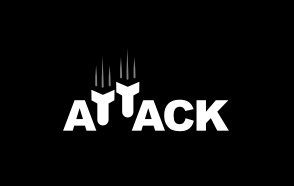 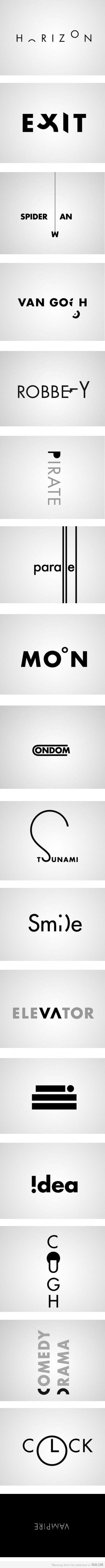 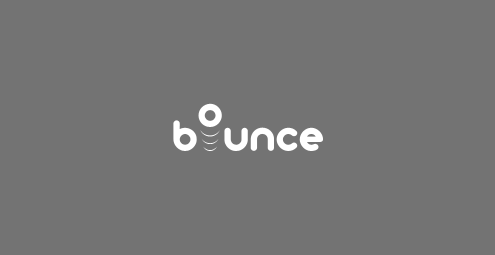 Word Pairs (must have a minimum of 6 pairs –12 words--)Use your vocabulary words to make pairs of words based upon their similarities.Next to each pair write an explanation of why they are similar.  Do this in complete sentences.Example: civilization & specialization of labor – specialization of labor is a characteristic of civilization.You may use a word more than once.  Word CategoriesMake 5-6 categories for fifteen (15) of the vocabulary words (you must use the selected words for this journal).For example: cat, green, apple, blue, grape, dog, French fry, watermelon, red, & ostrichAnimals	Fruit			Colorostrich		apple			bluecat		watermelon		reddog		grape			greenHash Tag Your VocabChoose a minimum of 15 words to hash tagThe purpose of this strategy is to come up with a hash tag word or phrase for each of the 15 words you have selectedEach hash tag  should accurately and creatively sums up the essence of the vocab word to make it easier for you to recall.example: guerilla warfare - a member of a loosely organized fighting force that makes surprise attacks on enemy troops occupying his or her country. Guerillas often use what is referred to as hit and run tactics.appropriate hash tag: #catchmeifyoucan